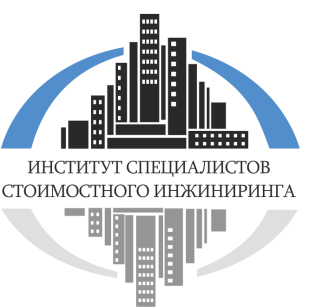 ПОЛОЖЕНИЕОБ ОБЩЕМ СОБРАНИИ РАБОТНИКОВНОЧУ ДПО «ИССИ»г. Екатеринбург. 2017 г. ПОЛОЖЕНИЕ ОБ ОБЩЕМ СОБРАНИИ РАБОТНИКОВ 1. Общие положенияНастоящее положение разработано в соответствии с п. 4 ст. 26 Федерального закона от 29.12.2012 № 273-ФЗ «Об образовании в Российской Федерации», Уставом НОЧУ ДПО «ИССИ» (далее по тексту – «образовательная организация») и регламентирует деятельность Общего собрания работников образовательной организации, являющегося одним из коллегиальных органов управления образовательной организации.В своей деятельности Общее собрание работников образовательной организации (далее по тексту – «Общее собрание») руководствуется Конституцией Российской Федерации, федеральным, региональным местным законодательством, актами органов местного самоуправления в области образования и социальной защиты, Уставом образовательной организации и настоящим положением.Целью деятельности Общего собрания является общее руководство организацией в соответствии с учредительными, программными документами и локальными актами.Общее собрание работает в тесном контакте с администрацией, в соответствии с действующим законодательством, подзаконными нормативными актами и Уставом образовательной организации.2. Задачи Общего собрания2.1. Деятельность Общего собрания направлена на решение следующих задач:-   организация образовательного процесса и финансово-хозяйственной деятельности образовательной организации на высоком качественном уровне;определение перспективных направлений функционирования и развития образовательной организации;привлечение общественности к решению вопросов развития образовательной организации;создание оптимальных условий для осуществления образовательного процесса, развивающей и досуговой деятельности;решение вопросов, связанных с развитием образовательной среды образовательной организации;решение вопросов о необходимости регламентации локальными актами отдельных аспектов деятельности образовательной организации;помощь администрации в разработке локальных актов образовательной организации;разрешение проблемных (конфликтных) ситуаций с участниками образовательного процесса в пределах своей компетенции;внесение предложений по вопросам охраны и безопасности условий образовательного процесса и трудовой деятельности, охраны жизни и здоровья обучающихся и работниковобразовательной организации;принятие мер по защите чести, достоинства и профессиональной репутации работников образовательной организации, предупреждение противоправного вмешательства в их трудовую деятельность;внесение предложений по формированию фонда оплаты труда, порядка стимулирования труда работников образовательной организации;внесение предложений по порядку и условиям предоставления социальных гарантий и льгот обучающимся и работникам в пределах компетенции образовательной организации;внесение предложений о поощрении работников образовательной организации;направление ходатайств, писем в различные административные органы, общественные организации и др. по вопросам, относящимся к оптимизации деятельности образовательной организации и повышения качества оказываемых образовательных услуг.3. Компетенция Общего собрания3.1. В компетенцию Общего собрания входит:проведение работы по привлечению дополнительных, финансовых и материально- технических ресурсов, установление порядка их использования;внесение предложений об организации сотрудничества образовательной организации с другими образовательными и иными организациями социальной сферы, в том числе при реализации образовательных программ и организации досуговой деятельности;представление интересов организации в органах власти, других организациях и учреждениях;рассмотрение документов контрольно-надзорных органов о проверке деятельности образовательной организации;4. Организация деятельности Общего собранияВ состав Общего собрания входят все работники образовательной организации.На заседания Общего собрания могут быть приглашены представители Учредителя. Лица, приглашенные на собрание, пользуются правом совещательного голоса, могут вносить предложения и заявления, участвовать в обсуждении вопросов, находящихся в их компетенции.Руководство Общим собранием осуществляет Председатель, которым по должности является руководитель организации. Ведение протоколов Общего собрания осуществляется секретарем, который избирается на первом заседании Общего собрания сроком на один календарный год. Председатель и секретарь Общего собрания выполняют свои обязанности на общественных началах.Председатель Общего собрания:организует деятельность Общего собрания;информирует членов общего собрания о предстоящем заседании не менее чем за 10 дней;организует подготовку и проведение заседания;определяет повестку дня;контролирует выполнение решений.Общее собрание образовательной организации собирается его Председателем по мере необходимости, но не реже одного раза в год.Общее собрание считается правомочным, если на нем присутствует не менее 50% членов трудового коллектива образовательной организации.4.7.  Решения Общего собрания принимаются открытым голосованием.Решения Общего собрания:считаются принятыми, если за них проголосовало не менее 2/3 присутствующих;являются правомочными, если на заседании присутствовало не менее 2/3 членов совета;после принятия носят рекомендательный характер, а после утверждения руководителем организации становятся обязательными для исполнения;доводятся до всего трудового коллектива организации не позднее, чем в течение 10 дней после прошедшего заседания.5. Ответственность Общего собрания5.1. Общее собрание несет ответственность:за выполнение, выполнение не в полном объеме или невыполнение закрепленных за ним задач;соответствие принимаемых решений законодательству Российской Федерации, подзаконным нормативным правовым актам, Уставу образовательной организации.за компетентность принимаемых решений.6. Делопроизводство Общего собранияЗаседания Общего собрания оформляются протоколом.В книге протоколов фиксируются:дата проведения;количественное присутствие (отсутствие) членов трудового коллектива; приглашенные (ФИО, должность);повестка дня;выступающие лица;ход обсуждения вопросов;предложения, рекомендации и замечания членов трудового коллектива и приглашенных лиц;решение.Протоколы подписываются председателем и секретарем Общего собрания.Нумерация протоколов ведется от начала года.Книга протоколов Общего собрания нумеруется постранично, прошнуровывается, скрепляется подписью руководителя и печатью образовательной организации.Книга протоколов Общего собрания хранится в делах образовательной организации и передается по акту (при смене руководителя, передаче в архив).7. Заключительные положенияИзменения и дополнения в настоящее положение вносятся Общим собранием и принимаются на его заседании.Положение действует до принятия нового положения, утвержденного на Общем собрании трудового коллектива в установленном порядке.УТВЕРЖДАЮ:Директор НОЧУ ДПО «ИССИ» _____________ К.И. Кожевников31 октября 2017 г.